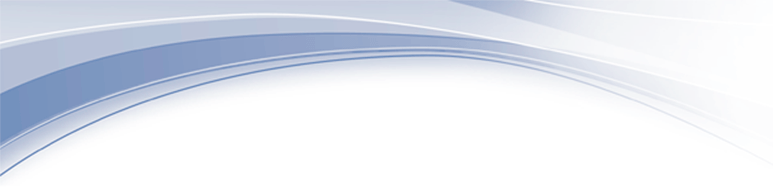 IBM Spectrum StorageIBM Spectrum Protect for Mail Data Protection for Domino 	Documentation for GSKit compatibility verification scriptDocument version 1.0Wael Hamdan | Dominic Müller-Wicke | IBM Spectrum Protect Development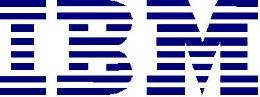 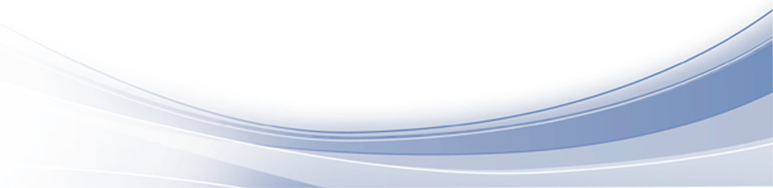 © Copyright International Business Machines Corporation 2018.US Government Users Restricted Rights – Use, duplication or disclosure restricted by GSA ADP Schedule Contract with IBM Corp.IntroductionFor some IBM products GSKit libraries are also installed. These can either be local GSKit libraries or global GSKit libraries depending on the product.IBM Spectrum Protect for Mail - Data Protection for Domino uses global GSKit libraries. On the other hand, IBM Domino uses local GSKit libraries. This may result in interoperability issues in case of different GSKit ICC library versions.To ensure that IBM Spectrum Protect and IBM Domino use GSKit ICC libraries from a single source and that the latest of each version of GSKit ICC libraries is used, symbolic links can be created. In this regard, these white papers were released to guide users facing GSKit incompatibility issues between IBM Spectrum Protect and IBM Domino.Download the appropriate GSKit compatibility verification script and the related module file depending on your operating system:Note: The verification script and the related module (see table above) must be in the same directory. Otherwise, the script will not run properly.
The documentation of each of these GSKit compatibility verification scripts can be found in the following sections:
IBM AIX, Linux and Linux on IBM Z
Windows 32-bit and Windows 64-bitDocumentation: “Solve_GSKit_Incompatibility_Domino_SP.pl” 
Operating systems: IBM AIX, Linux and Linux on IBM ZPrerequisites: Install the Switch.pm Perl module.Download the 'Solve_GSKit_Incompatibility_Domino_SP.pl' script and the related Perl module file 'Solve_GSKit_Incompatibility_Domino_SP.pm' and save them in the same directory.Execution of the script: Depending on the value of the optional parameter, the script will behave differently. The following parameter values are possible:
Parameter: not setResult: The script’s usage information is printed out.
Syntax: > perl Solve_GSKit_Incompatibility_Domino_SP.plExample:> perl solve_gskit_incompatibility_SP_Domino.pl*********************************************************************  IBM Spectrum Protect for Mail Data Protection for Domino  ******               GSKit compatibility verification             *********************************************************************Usage informationThe script has a different behaviour depending on the command line parameter's value:'fix': The symbolic links are automatically created if needed'preview': The commands that need to be manually executed are printed out'revert': The symbolic links are removed and the original configuration is restoredFor example: perl solve_gskit_incompatibility_SP_Domino.pl previewParameter: fixResult: The symbolic links are automatically created if the version of IBM Spectrum Protect's ICC lib is more recent than IBM Domino's.Syntax: > perl Solve_GSKit_Incompatibility_Domino_SP.pl fixExample:> perl solve_gskit_incompatibility_SP_Domino.pl fix*********************************************************************  IBM Spectrum Protect for Mail Data Protection for Domino  ******               GSKit compatibility verification             *********************************************************************Linux x86_64 detectedGlobal GSKit installation detected: 8.0.50.86Local ICC lib used by IBM Domino:         Path: /opt/ibm/domino/notes/latest/linux/libgsk8iccs_64.so         Name: libgsk8iccs_64.so         Version: 8.0.13.3Global ICC lib used by IBM Spectrum Protect:         Path: /usr/local/ibm/gsk8_64/lib64/libgsk8iccs_64.so         Name: libgsk8iccs_64.so         Version: 8.7.0.0The version of IBM Spectrum Protect's ICC lib is more recent than IBM Domino's, a symbolic link in IBM Domino's directory to IBM Spectrum Protect's ICC lib needs to be createdThe commands below need to be executed to create the required symbolic links:   cd /opt/ibm/domino/notes/latest/linux   mv libgsk8iccs_64.so libgsk8iccs_64.so.old   mv C C_old   mv N N_old   ln -s /usr/local/ibm/gsk8_64/lib64/libgsk8iccs_64.so /opt/ibm/domino/notes/latest/linux/libgsk8iccs_64.so   ln -s /usr/local/ibm/gsk8_64/lib64/C /opt/ibm/domino/notes/latest/linux/C   ln -s /usr/local/ibm/gsk8_64/lib64/N /opt/ibm/domino/notes/latest/linux/NFore more information: http://www-01.ibm.com/support/docview.wss?uid=swg22016067Do you want the commands above to be executed ? (y/n)yThe symbolic links were successfully created> perl solve_gskit_incompatibility_SP_Domino.pl preview (only for demo purpose)*********************************************************************  IBM Spectrum Protect for Mail Data Protection for Domino  ******               GSKit compatibility verification             *********************************************************************Linux x86_64 detectedGlobal GSKit installation detected: 8.0.50.86Local ICC lib used by IBM Domino:         Path: /opt/ibm/domino/notes/latest/linux/libgsk8iccs_64.so         Target Path: /usr/local/ibm/gsk8_64/lib64/libgsk8iccs_64.so         Name: libgsk8iccs_64.so         Version: 8.7.0.0Global ICC lib used by IBM Spectrum Protect:         Path: /usr/local/ibm/gsk8_64/lib64/libgsk8iccs_64.so         Name: libgsk8iccs_64.so         Version: 8.7.0.0IBM Spectrum Protect's ICC lib version is the same as IBM Domino's ICC lib version : Nothing to doParameter: previewResult: The list of commands that need to be executed by the user are printed out.
Syntax: > perl Solve_GSKit_Incompatibility_Domino_SP.pl previewExample:> perl solve_gskit_incompatibility_SP_Domino.pl preview*********************************************************************  IBM Spectrum Protect for Mail Data Protection for Domino  ******               GSKit compatibility verification             *********************************************************************Linux x86_64 detectedGlobal GSKit installation detected: 8.0.50.86Local ICC lib used by IBM Domino:         Path: /opt/ibm/domino/notes/latest/linux/libgsk8iccs_64.so         Name: libgsk8iccs_64.so         Version: 8.0.13.3Global ICC lib used by IBM Spectrum Protect:         Path: /usr/local/ibm/gsk8_64/lib64/libgsk8iccs_64.so         Name: libgsk8iccs_64.so         Version: 8.7.0.0The version of IBM Spectrum Protect's ICC lib is more recent than IBM Domino's, a symbolic link in IBM Domino's directory to IBM Spectrum Protect's ICC lib needs to be createdThe commands below need to be executed to create the required symbolic links:   cd /opt/ibm/domino/notes/latest/linux   mv libgsk8iccs_64.so libgsk8iccs_64.so.old   mv C C_old   mv N N_old   ln -s /usr/local/ibm/gsk8_64/lib64/libgsk8iccs_64.so /opt/ibm/domino/notes/latest/linux/libgsk8iccs_64.so   ln -s /usr/local/ibm/gsk8_64/lib64/C /opt/ibm/domino/notes/latest/linux/C   ln -s /usr/local/ibm/gsk8_64/lib64/N /opt/ibm/domino/notes/latest/linux/NFore more information: http://www-01.ibm.com/support/docview.wss?uid=swg22016067Parameter: revertResult: The symbolic links are removed, and the original configuration is restored.Syntax: > perl Solve_GSKit_Incompatibility_Domino_SP.pl revertExample:> perl solve_gskit_incompatibility_SP_Domino.pl revert*********************************************************************  IBM Spectrum Protect for Mail Data Protection for Domino  ******               GSKit compatibility verification             *********************************************************************Linux x86_64 detectedGlobal GSKit installation detected: 8.0.50.86Local ICC lib used by IBM Domino:         Path: /opt/ibm/domino/notes/latest/linux/libgsk8iccs_64.so         Target Path: /usr/local/ibm/gsk8_64/lib64/libgsk8iccs_64.so         Name: libgsk8iccs_64.so         Version: 8.7.0.0Global ICC lib used by IBM Spectrum Protect:         Path: /usr/local/ibm/gsk8_64/lib64/libgsk8iccs_64.so         Name: libgsk8iccs_64.so         Version: 8.7.0.0The symbolic links were successfully removed, the original configuration was restored> perl solve_gskit_incompatibility_SP_Domino.pl preview (only for demo purpose)*********************************************************************  IBM Spectrum Protect for Mail Data Protection for Domino  ******               GSKit compatibility verification             *********************************************************************Linux x86_64 detectedGlobal GSKit installation detected: 8.0.50.86Local ICC lib used by IBM Domino:         Path: /opt/ibm/domino/notes/latest/linux/libgsk8iccs_64.so         Name: libgsk8iccs_64.so         Version: 8.0.13.3Global ICC lib used by IBM Spectrum Protect:         Path: /usr/local/ibm/gsk8_64/lib64/libgsk8iccs_64.so         Name: libgsk8iccs_64.so         Version: 8.7.0.0The version of IBM Spectrum Protect's ICC lib is more recent than IBM Domino's, a symbolic link in IBM Domino's directory to IBM Spectrum Protect's ICC lib needs to be createdThe commands below need to be executed to create the required symbolic links:   cd /opt/ibm/domino/notes/latest/linux   mv libgsk8iccs_64.so libgsk8iccs_64.so.old   mv C C_old   mv N N_old   ln -s /usr/local/ibm/gsk8_64/lib64/libgsk8iccs_64.so /opt/ibm/domino/notes/latest/linux/libgsk8iccs_64.so   ln -s /usr/local/ibm/gsk8_64/lib64/C /opt/ibm/domino/notes/latest/linux/C   ln -s /usr/local/ibm/gsk8_64/lib64/N /opt/ibm/domino/notes/latest/linux/NFore more information: http://www-01.ibm.com/support/docview.wss?uid=swg22016067Documentation: “Solve_GSKit_Incompatibility_Domino_SP.ps1”
Operating systems: Windows 32-bit and Windows 64-bitPrerequisites: Download the 'Solve_GSKit_Incompatibility_Domino_SP.ps1' script and the related PowerShell module file 'Solve_GSKit_Incompatibility_Domino_SP.psm1' and save them in the same directory.Run the following command in PowerShell before executing the script to change the PowerShell execution policy:>Set-ExecutionPolicy RemoteSigned Execution of the script: 
Run PowerShell as Administrator.Note: If you are running a 64-bit version of Windows, run the script with a 64-bit version of PowerShell.
Depending on the value of the optional parameter, the script will behave differently. The following parameter values are possible:
Parameter: not setResult: The script’s usage information is printed out.
Syntax: > .\Solve_GSKit_Incompatibility_Domino_SP.ps1Example:PS C:\Users\IBM_ADMIN\Desktop\GSKit_Solve_Incompatibility_Scripts\Windows> .\Solve_GSKit_Incompatibility_Domino_SP.ps1*********************************************************************  IBM Spectrum Protect for Mail Data Protection for Domino  ******               GSKit compatibility verification             *********************************************************************Usage informationThe script has a different behaviour depending on the command line parameter's value:'fix': The symbolic links are automatically created if needed'preview': The commands that need to be manually executed are printed out'revert': The symbolic links are removed and the original configuration is restoredFor example: perl solve_gskit_incompatibility_SP_Domino.pl previewParameter: fixResult: The symbolic links are automatically created if the version of IBM Spectrum Protect's ICC lib is more recent than IBM Domino's.Syntax: > .\Solve_GSKit_Incompatibility_Domino_SP.ps1 fixExample:PS C:\Users\IBM_ADMIN\Desktop\GSKit_Solve_Incompatibility_Scripts\Windows> .\Solve_GSKit_Incompatibility_Domino_SP.ps1 fix*********************************************************************  IBM Spectrum Protect for Mail Data Protection for Domino  ******               GSKit compatibility verification             *********************************************************************The script detected a 64bit Windows OSGlobal GSKit 8 32 bits installation detected:         Version: 8.0.50.42         Installation Path: C:\Program Files (x86)\ibm\gsk8\Global ICC lib used by IBM Spectrum Protect         Path: C:\Program Files\Common Files\Tivoli\TSM\api\gsk8\lib\gsk8iccs.dll         Name: gsk8iccs.dll         Version: 8.7.0.0Local ICC lib used by IBM Domino         Path: C:\Program Files (x86)\IBM\Notes\gsk8iccs.dll         Name: gsk8iccs.dll         Version: 8.3.8.0The version of IBM Spectrum Protect's ICC lib is more recent than IBM Domino's, a symbolic link in IBM Domino's directory to IBM Spectrum Protect's ICC lib needs to be createdThe commands below need to be executed to create the required symbolic links:cd 'c:\Program Files (x86)\IBM\Notes\'rename gsk8iccs.dll gsk8iccs.dll.oldrename C C_oldrename N N_oldmklink gsk8iccs.dll 'C:\Program Files\Common Files\Tivoli\TSM\api\gsk8\lib\gsk8iccs.dll'mklink /d C 'C:\Program Files\Common Files\Tivoli\TSM\api\gsk8\lib\C'mklink /d N 'C:\Program Files\Common Files\Tivoli\TSM\api\gsk8\lib\N'Fore more information: http://www-01.ibm.com/support/docview.wss?uid=swg22016067symbolic link created for gsk8iccs.dll <<===>> C:\Program Files\Common Files\Tivoli\TSM\api\gsk8\lib\gsk8iccs.dllsymbolic link created for C <<===>> C:\Program Files\Common Files\Tivoli\TSM\api\gsk8\lib\Csymbolic link created for N <<===>> C:\Program Files\Common Files\Tivoli\TSM\api\gsk8\lib\NPS C:\Users\IBM_ADMIN\Desktop\GSKit_Solve_Incompatibility_Scripts\Windows> .\Solve_GSKit_Incompatibility_Domino_SP.ps1 preview (only for demo purpose)*********************************************************************  IBM Spectrum Protect for Mail Data Protection for Domino  ******               GSKit compatibility verification             *********************************************************************The script detected a 64bit Windows OSGlobal GSKit 8 32 bits installation detected:         Version: 8.0.50.42         Installation Path: C:\Program Files (x86)\ibm\gsk8\Global ICC lib used by IBM Spectrum Protect         Path: C:\Program Files\Common Files\Tivoli\TSM\api\gsk8\lib\gsk8iccs.dll         Name: gsk8iccs.dll         Version: 8.7.0.0Local ICC lib used by IBM Domino         Path: C:\Program Files (x86)\IBM\Notes\gsk8iccs.dll         Target Path: C:\Program Files\Common Files\Tivoli\TSM\api\gsk8\lib\gsk8iccs.dll         Name: gsk8iccs.dll         Version: 8.7.0.0IBM Spectrum Protect's ICC lib version is the same as IBM Domino's ICC lib versionParameter: previewResult: The list of commands that need to be executed by the user are printed out.
Syntax: > .\Solve_GSKit_Incompatibility_Domino_SP.ps1 previewExample:PS C:\Users\IBM_ADMIN\Desktop\GSKit_Solve_Incompatibility_Scripts\Windows> .\Solve_GSKit_Incompatibility_Domino_SP.ps1 preview*********************************************************************  IBM Spectrum Protect for Mail Data Protection for Domino  ******               GSKit compatibility verification             *********************************************************************The script detected a 64bit Windows OSGlobal GSKit 8 32 bits installation detected:         Version: 8.0.50.42         Installation Path: C:\Program Files (x86)\ibm\gsk8\Global ICC lib used by IBM Spectrum Protect         Path: C:\Program Files\Common Files\Tivoli\TSM\api\gsk8\lib\gsk8iccs.dll         Name: gsk8iccs.dll         Version: 8.7.0.0Local ICC lib used by IBM Domino         Path: C:\Program Files (x86)\IBM\Notes\gsk8iccs.dll         Name: gsk8iccs.dll         Version: 8.3.8.0The version of IBM Spectrum Protect's ICC lib is more recent than IBM Domino's, a symbolic link in IBM Domino's directory to IBM Spectrum Protect's ICC lib needs to be createdThe commands below need to be executed to create the required symbolic links:cd 'c:\Program Files (x86)\IBM\Notes\'rename gsk8iccs.dll gsk8iccs.dll.oldrename C C_oldrename N N_oldmklink gsk8iccs.dll 'C:\Program Files\Common Files\Tivoli\TSM\api\gsk8\lib\gsk8iccs.dll'mklink /d C 'C:\Program Files\Common Files\Tivoli\TSM\api\gsk8\lib\C'mklink /d N 'C:\Program Files\Common Files\Tivoli\TSM\api\gsk8\lib\N'Fore more information: http://www-01.ibm.com/support/docview.wss?uid=swg22016067Parameter: revertResult: The symbolic links are removed, and the original configuration is restored.Syntax: > .\Solve_GSKit_Incompatibility_Domino_SP.ps1 revertExample:PS C:\Users\IBM_ADMIN\Desktop\GSKit_Solve_Incompatibility_Scripts\Windows> .\Solve_GSKit_Incompatibility_Domino_SP.ps1 revert*********************************************************************  IBM Spectrum Protect for Mail Data Protection for Domino  ******               GSKit compatibility verification             *********************************************************************The script detected a 64bit Windows OSGlobal GSKit 8 32 bits installation detected:         Version: 8.0.50.42         Installation Path: C:\Program Files (x86)\ibm\gsk8\Global ICC lib used by IBM Spectrum Protect         Path: C:\Program Files\Common Files\Tivoli\TSM\api\gsk8\lib\gsk8iccs.dll         Name: gsk8iccs.dll         Version: 8.7.0.0Local ICC lib used by IBM Domino         Path: C:\Program Files (x86)\IBM\Notes\gsk8iccs.dll         Target Path: C:\Program Files\Common Files\Tivoli\TSM\api\gsk8\lib\gsk8iccs.dll         Name: gsk8iccs.dll         Version: 8.7.0.0The symbolic links were successfully removed, the original configuration was restoredPS C:\Users\IBM_ADMIN\Desktop\GSKit_Solve_Incompatibility_Scripts\Windows> .\Solve_GSKit_Incompatibility_Domino_SP.ps1 preview (only for demo purpose)*********************************************************************  IBM Spectrum Protect for Mail Data Protection for Domino  ******               GSKit compatibility verification             *********************************************************************The script detected a 64bit Windows OSGlobal GSKit 8 32 bits installation detected:         Version: 8.0.50.42         Installation Path: C:\Program Files (x86)\ibm\gsk8\Global ICC lib used by IBM Spectrum Protect         Path: C:\Program Files\Common Files\Tivoli\TSM\api\gsk8\lib\gsk8iccs.dll         Name: gsk8iccs.dll         Version: 8.7.0.0Local ICC lib used by IBM Domino         Path: C:\Program Files (x86)\IBM\Notes\gsk8iccs.dll         Name: gsk8iccs.dll         Version: 8.3.8.0The version of IBM Spectrum Protect's ICC lib is more recent than IBM Domino's, a symbolic link in IBM Domino's directory to IBM Spectrum Protect's ICC lib needs to be createdThe commands below need to be executed to create the required symbolic links:cd 'c:\Program Files (x86)\IBM\Notes\'rename gsk8iccs.dll gsk8iccs.dll.oldrename C C_oldrename N N_oldmklink gsk8iccs.dll 'C:\Program Files\Common Files\Tivoli\TSM\api\gsk8\lib\gsk8iccs.dll'mklink /d C 'C:\Program Files\Common Files\Tivoli\TSM\api\gsk8\lib\C'mklink /d N 'C:\Program Files\Common Files\Tivoli\TSM\api\gsk8\lib\N'Fore more information: http://www-01.ibm.com/support/docview.wss?uid=swg22016067Notices  This information was developed for products and services offered in the US. This material might be available from IBM in other languages. However, you may be required to own a copy of the product or product version in that language in order to access it.IBM may not offer the products, services, or features discussed in this document in other countries. Consult your local IBM representative for information on the products and services currently available in your area. Any reference to an IBM product, program, or service is not intended to state or imply that only that IBM product, program, or service may be used. Any functionally equivalent product, program, or service that does not infringe any IBM intellectual property right may be used instead. However, it is the user's responsibility to evaluate and verify the operation of any non-IBM product, program, or service.IBM may have patents or pending patent applications covering subject matter described in this document. The furnishing of this document does not grant you any license to these patents. You can send license inquiries, in writing, to:IBM Director of LicensingIBM CorporationNorth Castle Drive, MD-NC119Armonk, NY 10504-1785USFor license inquiries regarding double-byte character set (DBCS) information, contact the IBM Intellectual Property Department in your country or send inquiries, in writing, to:Intellectual Property LicensingLegal and Intellectual Property LawIBM Japan Ltd.19-21, Nihonbashi-Hakozakicho, Chuo-kuTokyo 103-8510, JapanINTERNATIONAL BUSINESS MACHINES CORPORATION PROVIDES THIS PUBLICATION "AS IS" WITHOUT WARRANTY OF ANY KIND, EITHER EXPRESS OR IMPLIED, INCLUDING, BUT NOT LIMITED TO, THE IMPLIED WARRANTIES OF NON-INFRINGEMENT, MERCHANTABILITY OR FITNESS FOR A PARTICULAR PURPOSE. Some jurisdictions do not allow disclaimer of express or implied warranties in certain transactions, therefore, this statement may not apply to you.This information could include technical inaccuracies or typographical errors. Changes are periodically made to the information herein; these changes will be incorporated in new editions of the publication. IBM may make improvements and/or changes in the product(s) and/or the program(s) described in this publication at any time without notice.Any references in this information to non-IBM websites are provided for convenience only and do not in any manner serve as an endorsement of those websites. The materials at those websites are not part of the materials for this IBM product and use of those websites is at your own risk.IBM may use or distribute any of the information you provide in any way it believes appropriate without incurring any obligation to you.Licensees of this program who wish to have information about it for the purpose of enabling: (i) the exchange of information between independently created programs and other programs (including this one) and (ii) the mutual use of the information which has been exchanged, should contact:IBM Director of LicensingIBM CorporationNorth Castle Drive, MD-NC119Armonk, NY 10504-1785USSuch information may be available, subject to appropriate terms and conditions, including in some cases, payment of a fee.The licensed program described in this document and all licensed material available for it are provided by IBM under terms of the IBM Customer Agreement, IBM International Program License Agreement or any equivalent agreement between us.Information concerning non-IBM products was obtained from the suppliers of those products, their published announcements or other publicly available sources. IBM has not tested those products and cannot confirm the accuracy of performance, compatibility or any other claims related to non-IBMproducts. Questions on the capabilities of non-IBM products should be addressed to the suppliers of those products.This information is for planning purposes only. The information herein is subject to change before the products described become available.This information contains examples of data and reports used in daily business operations. To illustrate them as completely as possible, the examples include the names of individuals, companies, brands, and products. All of these names are fictitious and any similarity to actual people or business enterprises is entirely coincidental.  COPYRIGHT LICENSE:This information contains sample application programs in source language, which illustrate programming techniques on various operating platforms. You may copy, modify, and distribute these sample programs in any form without payment to IBM, for the purposes of developing, using, marketing or distributing application programs conforming to the application programming interface for the operating platform for which the sample programs are written. These examples have not been thoroughly tested under all conditions. IBM, therefore, cannot guarantee or imply reliability, serviceability, or function of these programs. The sample programs are provided "AS IS", without warranty of any kind. IBM shall not be liable for any damages arising out of your use of the sample programs.TrademarksIBM, the IBM logo, and ibm.com are trademarks or registered trademarks of International Business Machines Corp., registered in many jurisdictions worldwide. Other product and service names might be trademarks of IBM or other companies. A current list of IBM trademarks is available on the web at "Copyright and trademark information" at www.ibm.com/legal/copytrade.shtml.Linux is a registered trademark of Linus Torvalds in the United States, other countries, or both. Operating systemGSKit compatibility verification scriptGSKit compatibility verification moduleIBM AIXLinuxLinux on IBM ZSolve_GSKit_Incompatibility_Domino_SP.plSolve_GSKit_Incompatibility_Domino_SP.pmWindows 32-bitWindows 64-bitSolve_GSKit_Incompatibility_Domino_SP.ps1Solve_GSKit_Incompatibility_Domino_SP.psm1